Is Your District’s Data Protected?Assessing Your Cyber Security RiskWednesday, September 18th, 20191:00OM-2:00PM (Eastern)Dottie Schindlinger, Presenter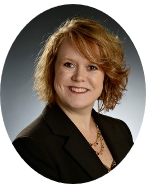 VP of Thought Leadership, BoardDocs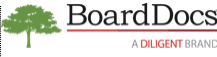 Dottie Schindlinger is Vice President of Marketing & Governance Technology Evangelist for the Diligent Corporation – the parent company of BoardDocs. In her role, Dottie promotes the intersection of board governance and technology as a recognized expert in the field. She provides thought leadership through a variety of digital and print publications, webinars, conferences, and in boardroom presentations to directors and executives globally.Over the past twelve years, Dottie helped to launch and grow BoardEffect – a board management software firm (acquired by Diligent in late 2016) – from a 4-person start up to an industry leader in the nonprofit sector. She spent the decade prior to BoardEffect working in a variety of governance-related roles, including as a board liaison, board member, senior executive, consultant and trainer for nonprofit, healthcare, education, and corporate boards. Dottie received her undergraduate degree from the University of Pennsylvania.